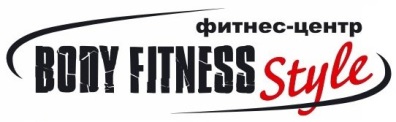 ПОЛОЖЕНИЕО ПРОВЕДЕНИИ ТУРНИРА «НАРОДНЫЙ ЖИМ»В РАМКАХ СПОРТИВНОГО ФЕСТИВАЛЯ« FITNESS WEEKEND 2015»Цели и задачи-популяризация  пауэрлифтинга , жима лежа и спорта в целом среди населения г. Пскова;-выявление сильнейших спортсменов;-повышение спортивного мастерства.МЕСТО И СРОКИ ПРОВЕДЕНИЯТурнир будет проходить 13 декабря 2015 года, в спортивном зале фитнес-центра «Body Fitness Style» по адресу г. Псков ул.Гагарина, д.4.Регистрация в 14:30.Начало соревнований в 15:00.ПРОГРАММА СОРЕВНОВНИЙ14:30-15:00  – взвешивание участников;15:00 - начало соревнований;17:00 - награждение призеров.УЧАСТНИКИ СОРЕВНОВАНИЙК участию допускаются все желающие старше 18 лет, имеющие допуск врача и следующую экипировку: тяжелоатлетическое трико или футболка и короткие спортивные шорты (обтягивающие), спортивная обувь – штангетки, кроссовки. Колени и локти должны оставаться открытыми.Оргкомитет фитнец-центра оставляет за собой право, при вероятности вреда здоровью спортсмена, безоговорочно снятия с участия в соревнованиях.Прием заявок на участие осуществляется на рецепции фитнес-центра «Body Fitness Style» и по телефону 735-066.Заявки принимаются до 11 декабря 2015г.СудействоОбщее руководство  соревнованиями  осуществляет главная судейская коллегия:Центральный судья соревнований  Нищик Е.В.Боковой судья Катющева Т.Категории участниковПравилами соревнований установлен следующий регламент проведения:- Женщины;- Мужчины.Правила проведения соревнованийВ категории «мужчины» -на штанге устанавливается вес, равный весу участника на регистрации.В категории «женщины» - на штанге устанавливается вес, равный половине веса участницы на регистрации.Вес атлета округляется до значения 2,5 кг в меньшую сторону.Спортсмена вызывают на помост, дается команда «СТАРТ» - можно приступать к выполнению.Спортсмен жмет заявленный вес на максимальное количество повторений, соблюдая технические требования. Судья считает те повторения, которые выполнены с касанием штанги до груди, полным выпрямлением локтей и без отрыва ягодиц во время выполнения.Вес должен быть выжат не менее 7 раз.Определение  и награждение победителейПобедитель определяется в каждой категории по количеству выполненных повторений.Победителем считается участник с лучшим результатом (максимальное количество повторений).При равном количестве повторений одинакового веса, победителем считается спортсмен общий тоннаж, которого больше.Первые три призера в каждой категории соревнований награждаются грамотами и призами от спонсоров турнира.РАСХОДЫРасходы по проведению соревнований, судейству, награждению победителей несёт организационный комитет фитнес-центра и спонсоры турнира. 	